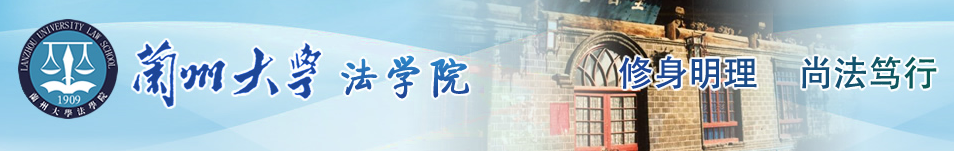 兰州大学法学院专业实习介绍信（正反面打印）　    　　    　　         ：兹有我院　　　　级　　    　　专业学生，姓名：　　    　　，学号：　　   　    　　，性别：　　，出生于　　　　年　　月，联系电话：　　    　　　　，前去你处联系实习事宜。该生预计实习期间：　　　　年　　月　　日至　　　　年　　月　　日。我院已督促该生遵守贵单位工作纪律，按约定的时间准时出勤；因故请假须按贵单位规定办理请假手续。若该生无故违反贵单位有关工作纪律，请及时给我院反馈。联系人：尹彦芳（研究生）  张航涛（本科生）联系地址：兰州市城关区天水南路222号兰州大学法学院联系电话：0931－8913767（研究生）  0391-8913730（本科生）兰州大学法学院（盖章）年    月    日学生实习介绍信回执兰州大学法学院：兹同意接收你单位学生　　    　　，学号：　　   　    　　来我单位实习，实习岗位为　　       　　部门　　      　　职务，并按照你单位介绍信中相关规定进行工作。此复！单位名称（盖章）：实习指导老师：联系电话：　　　　年　　月　　日  兰州大学法学院专业实习纪律要求严格遵守国家相关法律法规及兰州大学学生手册中的各项规定；学生应严格遵守实习单位的各项规定和要求，特别注意实习单位的保密工作；实习期间无特殊情况，不得擅自中断实习。因故必须请假时，应向实习单位负责人和所在班级班主任同时履行请假手续，不履行请假手续或假满不及时归队者，均以旷课论处；学生应尊重实习指导教师，虚心学习、认真工作，注意培养自身职业道德素养和社会责任感；学生应积极维护兰州大学、兰州大学法学院和实习单位的声誉，不得损害任何一方的利益；不得向实习单位提出任何不合理的要求，不得干扰实习单位领导和其他人员的工作和生活；不得以实习单位、兰州大学或兰州法学院的名义或借实习之便利擅自对外接受、办理案件，收受不正当财物；学生因违反纪律而造成不良影响或重大损失者，由学院或实习单位按相关规定给予相应处分；学生应注意个人安全和个人正当权益的维护。